เรียน บรรณาธิการวารสารวิจัยและพัฒนาระบบสุขภาพข้าพเจ้า (นาย/นาง/นางสาว) (ภาษาไทย)..........................................................................................(ภาษาอังกฤษ).................................................................................................................................................. อาจารย์/เจ้าหน้าที่	 นิสิตระดับปริญญาโท/เอก	 อื่น ๆ ระบุ................................................ตำแหน่งทางวิชาการ........................................................................................................................................หน่วยงาน (สังกัด)............................................................................................................................................ที่อยู่ที่ติดต่อได้สะดวก...............................................................................................................................................................................................................................................................................................................โทรศัพท์....................................โทรสาร................................e-mail:……………………………………………………… มีความประสงค์ขอส่ง บทความวิจัย		 บทความวิชาการ	 อื่น ๆ ระบุ................................................ ชื่อเรื่อง (ภาษาไทย)     .................................................................................................................................    ..................................................................................................................................ชื่อเรื่อง (ภาษาอังกฤษ) ...................................................................................................................................		        ...................................................................................................................................ข้าพเจ้าขอรับรองบทความที่เสนอตีพิมพ์ในวารสารวิจัยและพัฒนาระบบสุขภาพ (Research and development health system Journal) ดังนี้1. บทความที่เสนอตีพิมพ์ไม่เคยตีพิมพ์เผยแพร่ในวารสารใดๆ มาก่อน ทั้งในประเทศและต่างประเทศ2. บทความที่เสนอตีพิมพ์ไม่ได้อยู่ระหว่างการนำเสนอเพื่อพิจารณาตีพิมพ์ในวารสารใดๆ ทั้งในประเทศและต่างประเทศ3. เนื้อหาของบทความ ทั้งข้อความ รูปภาพ ทั้งหมดที่ปรากฏขอรับรองว่าเป็นผลงานของข้าพเจ้า 
ในกรณีที่มีการอ้างอิงผลงานจากผู้อื่น ข้าพเจ้าได้ดำเนินการตามจรรยาบรรณทางการวิจัยทุกประการ กรณี
มีการละเมิดลิขสิทธิ์ของผู้อื่น ข้าพเจ้าขอรับผิดแต่เพียงผู้เดียว4. ข้าพเจ้ายอมรับเงื่อนไขการการพิจารณาบทความ และยินยอมปรับแก้บทความตามคำแนะนำ
ของผู้ทรงคุณวุฒิหรือตามที่กองบรรณาธิการเห็นสมควร 5. ข้าพเจ้าขอมอบลิขสิทธิ์บทความที่ได้รับการตีพิมพ์เผยแพร่ให้แก่วารสารวิจัยและพัฒนาระบบสุขภาพ สำนักงานสาธารณสุขจังหวัดกาฬสินธุ์จึงเรียนมาเพื่อโปรดพิจารณา					ลงนาม.........................................................ผู้แต่ง						(..................................................)			    		วันที่ .............เดือน.........................พ.ศ.............สำหรับอาจารย์ที่ปรึกษา (กรณีที่ผู้เขียนเป็นนิสิต/นักศึกษา)ข้าพเจ้า................................................................................................อาจารย์ที่ปรึกษาวิทยานิพนธ์ของ (นาย/ นางสาว/นาง).................................................................................................................................รหัส นิสิต/นักศึกษา .............................................นิสิต/นักศึกษาสาขาวิชา.....................................................คณะ........................................................................มหาวิทยาลัย....................................................................ช่องทางการติดต่อ อาจารย์ที่ปรึกษาโทรศัพท์..................................โทรสาร...............................e-mail:…………………………………………………………ข้าพเจ้าขอรับรองว่าบทความนี้ได้รับการตรวจสอบและเป็นบทความที่มีคุณภาพ สามารถเผยแพร่ในวารสารวิจัยและพัฒนาระบบสุขภาพ (Research and development health system Journal) ได้  					   ลงชื่อ.................................................. อาจารย์ที่ปรึกษา                                                             (...................................................)					   วันที่...........เดือน..............................พ.ศ................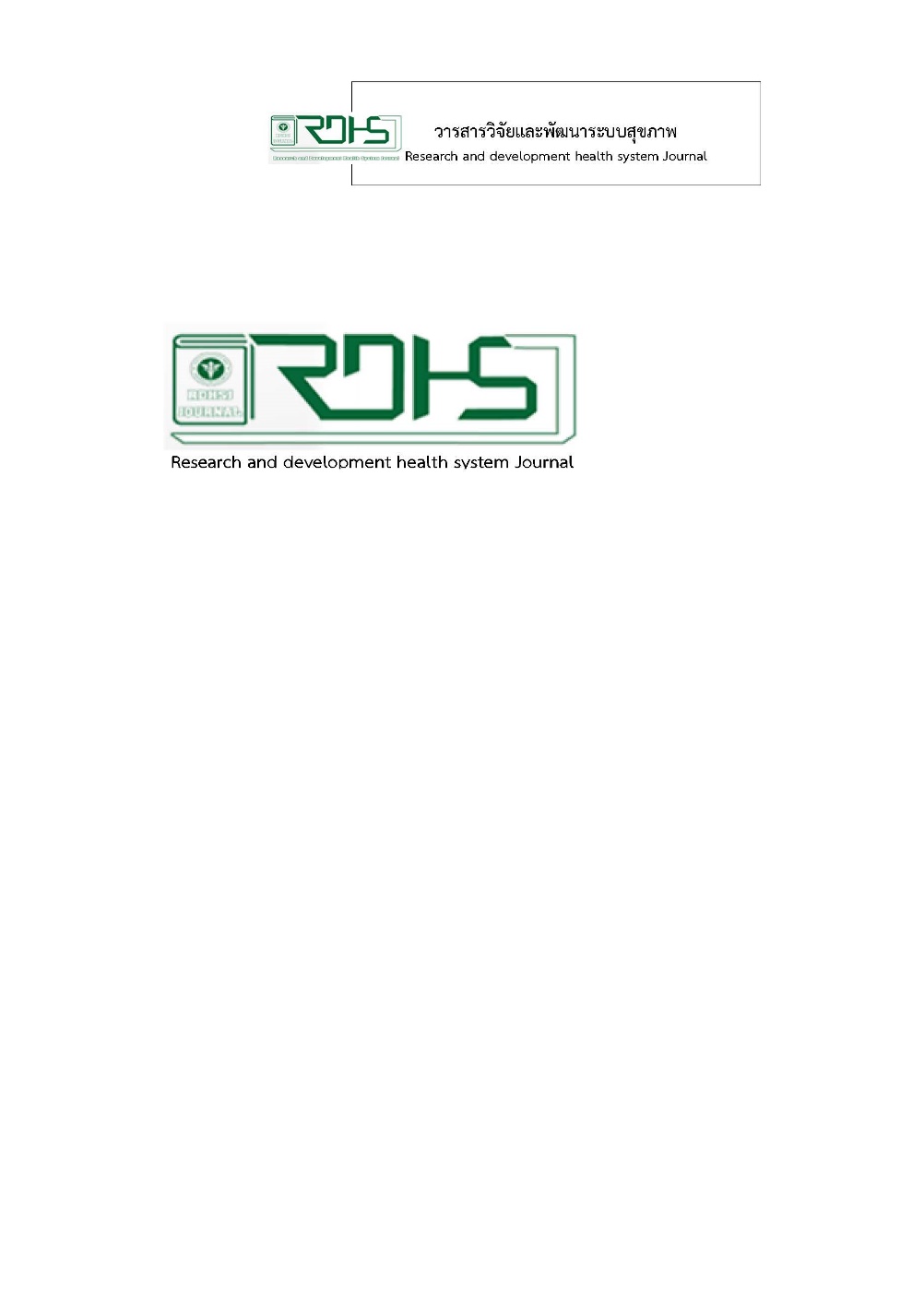 การเสนอบทความเพื่อขอตีพิมพ์ในวารสารวิจัยและพัฒนาระบบสุขภาพ